Versie: schooljaar 21/22 Belangrijkste wijzigingen:Geen algemene screening meer in de brugklas (al jaren niet meer, bleek verouderd in het vorige protocol) (zie pag. 1 en 2)Aanstellen van een peermentor dyslexie voor brugklasleerlingen (zie punt 1, pag. 4.)Dyslexiekaart is vernieuwd en wordt ook digitaal in Magister gehangen (pag. 4 en 5)Naast een sticker op hun leerlingpas, krijgen dyslectische leerlingen ook een stickervel om op hun toetsen te plakken om het voor docenten makkelijker te maken dyslecten te herkennen bij gemaakt werk (zie pag. 4)Aanstelling dyslexie-experts binnen de talensecties (zie punt 6, pagina 8) Beoordeling spelfouten uitgewerkt per taal in overleg met de talensecties (zie bijlage 1)Verlicht programma Frans in de 2e klas voor de havo (zie punt 5 en bijlage 2)Aanpassingsprocedure aanvragen verlicht programma in klas 3 (zie bijlage 2) met als belangrijkste wijziging verlichting voor 3 vwo-leerlingenNieuw toegevoegd: bijlage 7 t/m 11 om kennisdeling over dyslexie en besluitvormingsproces te verbeteren.Inhoudsopgave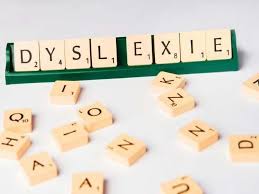 InleidingHet dyslexiebeleid van het Keizer Karel College heeft drie doelstellingen, namelijk:Leerlingen met een dyslexieverklaring zo goed mogelijk begeleiden in de onderbouw.Mogelijk dyslectische leerlingen zo vroeg mogelijk op te sporen om ook hen zo goed mogelijk te begeleiden.Vanuit de overheid is vastgelegd welke ruimte scholen hebben voor leerlingen met een geldige dyslexie-verklaring. De richtlijnen bevatten geen wettelijke regelingen en bepalingen waaraan scholen verplicht zijn zich te houden. Het bevat wel aanbevelingen, aanwijzingen, richtlijnen en lesvoorbeelden met betrekking tot het signaleren en begeleiden van dyslectische leerlingen. Het Protocol Dyslexie Voortgezet Onderwijs en een aantal artikelen over dit onderwerp zijn als uitgangspunt genomen voor het samenstellen van het protocol voor het KKC. Hierin wordt in grote lijnen uiteengezet hoe de signalering in de brugklas plaatsvindt, hoe er met dyslectische leerlingen wordt omgegaan en welke faciliteiten er aan hen kan worden verleend tijdens de schoolloopbaan.Vermoeden van dyslexieLeerlingen uit de onderbouw bij wie het vermoeden bestaat dat ze dyslectisch zouden zijn, kunnen via de mentor worden aangemeld bij de afdelingsleider. Deze neemt vervolgens contact op met één van de remedial teachers. De remedial teacher gaat de leerling eerst begeleiden en observeren in de klas en neemt daarna een kort vooronderzoek af. Aan de hand van de uitslagen van dit onderzoek geeft de remedial teacher een advies voor een eventueel uitgebreid dyslexieonderzoek buiten de school. De remedial teacher haalt bij een vooronderzoek de informatie uit:het leerlingdossier basisschool;het onderwijskundig rapport van de basisschool;gesprek met ouders en mentor over toetsuitslagen;resultaten en voortgang bij de talen.SpellingLeerlingen met een zwakke spelling vallen op bij het onderdeel spelling bij het vak Nederlands. Zij krijgen binnen de les ondersteuning van hun docent Nederlands.Leerlingen met een zeer ernstig spellingsprobleem komen ook in beeld bij de remedial teacher via de sectie Nederlands. Bij leerlingen die aan het eind van de brugklas zijn opgevallen in verband met zeer zwakke lees- en/of spellingvaardigheden en zwakke resultaten bij de talen wordt eventueel een vooronderzoek afgenomen en vervolgens kunnen zij, indien nodig, worden aangemeld voor een onderzoek naar dyslexie, bij een deskundig onderzoeksbureau. Dit wordt niet vergoed vanuit school.Hogere leerjarenLeerlingen uit leerjaar 2 of 3 bij wie het vermoeden bestaat dat ze dyslectisch zouden zijn, kunnen via de mentor worden aangemeld bij de afdelingsleider. Deze neemt vervolgens contact op met één van de remedial teachers. De remedial teacher gaat de leerling eerst begeleiden en observeren in de klas en neemt daarna een kort vooronderzoek af. Aan de hand van de uitslagen van dit onderzoek geeft de remedial teacher een advies voor eventueel een uitgebreid dyslexieonderzoek buiten de school. De remedial teacher haalt bij een vooronderzoek de informatie uit:het leerlingdossier basischool;het onderwijskundig rapport van de basisschool;gesprek met ouders en mentor over toetsuitslagen;resultaten en voortgang bij de talen .Dyslexie-onderzoekOp basis van alle verzamelde informatie (+ een eventueel vooronderzoek) wordt er een selectie gemaakt van leerlingen die in aanmerking komen voor verder onderzoek. Kosten van dit onderzoek zijn voor rekening van de ouders. De diagnose dyslexie wordt gesteld door een gekwalificeerde gezondheidspsycholoog (BIG geregistreerd), kinder- en jeugdpsycholoog (aangesloten bij het NIP) of een orthopedagoog- generalist (aangesloten bij de NVO). Deze is onafhankelijk en niet aan school gebonden. Voorwaarde voor deelname aan een dyslexieonderzoek is dat de leerling ten minste 16 weken begeleiding heeft gehad van een remedial teacher.Een dyslexieverklaring blijft altijd geldig en kan dus ook gebruikt worden bij een vervolgstudie. Een kopie van de verklaring gaat in het leerlingdossier. De school kan besluiten om tijdelijk rechten toe te kennen aan leerlingen die onderzocht zijn, maar nog in afwachting van hun verklaring zijn.Gesprekken met leerlingen na een diagnose dyslexieNa de uitslag van het onderzoek en de afgifte van de verklaring worden de dyslectische leerlingen uitgenodigd voor een gesprek met de remedial teacher.      In dit gesprek komen de volgende vragen aan de orde:Wat is dyslexie?Wat heb je er in het verleden al van gemerkt?Heb je op de basisschool al extra hulp gehad voor lezen en/of spelling?Welke problemen kan dyslexie op de middelbare school voor jou opleveren?Wat zou je zelf kunnen doen om eventuele moeilijkheden als gevolg van dyslexie zoveel mogelijk te beperken?Er wordt ook uitleg gegeven over het dyslexiebeleid op het Keizer Karel College en de rechten en de plichten, zoals die zijn opgenomen op de dyslexiekaart, die elke dyslectische leerling ontvangt.Dyslectisch in de brugklasLeerlingen in de brugklas met een dyslexieverkalring krijgen een speciale peermentor dyslexie om hen te helpen hun weg te vinden in de regels en mogelijkheden op school. De peermentor begeleidt leerlingen op het gebied van:Extra tijd bij proefwerken in een apart lokaal;Gebruik van de dyslexiekaart;Gebruik van claroreed op de laptop;Het reserveren van een computer in de mediatheek voor proefwerken.Leerlingen krijgen een infografic uitgereikt, waarin alle faciliteiten voor hen compact op beschreven zijn (zie bijlage 7).Dyslexiekaart onderbouw Leerlingen die een verklaring hebben, kunnen op het secretariaat een sticker op hun schoolpas laten plakken. Hiermee kunnen zij aantonen dat ze recht hebben op extra tijd. Zij kunnen bij aanvang van een nieuw schooljaar een setje oranje stickers ophalen om op hun werk te plakken ter verduidelijking voor hun docenten. Aan de leerlingen die een verklaring hebben wordt éénmalig een dyslexiekaart uitgereikt. Deze kaart vermelt de faciliteiten waar de leerling recht op heeft in de onderbouw (leerjaar 1 t/m 3). Daarnaast staan er op de kaart verplichtingen waar een leerling zich aan moet houden. De kaart kan aan de vakdocenten getoond worden en werkt dan als een geheugensteuntje. De kaart is ook in Magister terug te vinden voor docenten die lesgeven aan de betreffende leerling.Leerlingen getest op de basisschoolEr zijn steeds meer leerlingen die op de basisschool al getest zijn en die met een dyslexieverklaring plaatsnemen in de brugklas. Van deze verklaring dient er een kopie in het leerlingdossier te zitten, compleet met het psychologisch onderzoeksverslag.Een geldig psychologisch onderzoek moet voldoen aan de volgende criteria:Het onderzoek moet zijn afgenomen door een erkend en bevoegd persoon, te weten een GZ psycholoog of orthopedagoog, opgenomen in het dyslexie-bestand van het NIP/NVOHet onderzoek moet de volgende onderdelen bevatten:. een hulpvraag,. een onderzoek,. een handelingsgerichte diagnose,  	. een conclusie dat er bij de betreffende leerling sprake is van dyslexie,  	. een verklaring daarvan.De remedial teacher en de mentor ontvangen zo spoedig mogelijk bij de start van het brugklasjaar zowel het onderzoeksverslag als de dyslexieverklaring. De compensatie en dispensatiemogelijkheden op de dyslexieverklaringen vormen het uitgangspunt voor faciliteiten voor de leerlingen (die aangevinkt zijn op zijn of haar dyslexiekaart).Lijst dyslectische leerlingenDe dyslexielijst bevat namen van alle leerlingen met een dyslexieverklaring.Aan het begin van ieder schooljaar wordt de lijst bijgewerkt met leerlingen die al in de brugklas binnenkomen met een verklaring. Deze lijst wordt in de loop van het jaar geactualiseerd met namen van leerlingen die tijdens het schooljaar een dyslexie-verklaring krijgen. Tevens wordt de nieuwe dyslexielijst beschikbaar gesteld aan alle vakdocenten, opgehangen in de drukkerij en digitaal geplaatst op een voor docenten toegankelijke plek (sharepoint > personeelszaken > extra tijd).Bij elke aanpassing van de lijst zorgt het secretariaat voor de verspreiding ervan.Dyslexiebeleid en richtlijnen op het Keizer Karel CollegeIn het landelijk Protocol Dyslexie Voorgezet Onderwijs worden aanbevelingen gedaan voor het dyslexiebeleid dat scholen kunnen volgen met betrekking tot dyslexie. Veel suggesties worden gedaan voor een goede begeleiding van dyslectische leerlingen. Ten aanzien van de omgang met dyslectische leerlingen gaat het Keizer Karel College op de volgende wijze te werk:Een dyslexielokaalAlle dyslectische leerlingen in de onderbouw maken hun proefwerken buiten de klas in een apart lokaal met een eigen surveillant. Dyslectische leerlingen uit de bovenbouw maken toetsen in de toetsweken in een apart lokaal met tijdsverlenging. Toetsen buiten de toetsweken om worden ook meestal georganiseerd zoals in de onderbouw, dus met extra tijd in een apart lokaal. Extra tijdDyslectische leerlingen krijgen standaard 15 minuten extra tijd voor hun proefwerk bij een proefwerk van 45, 60 of 90 minuten. (Bij een toets van 45 minuten zou dat eigenlijk slechts 7,5 minuut moeten zijn. Dat is echter niet te organiseren.) Duren proefwerken 120 of 180 minuten, dan krijgen leerlingen 30 minuten extra tijd. (Conform de regels bij het Centraal Examen)Proefwerken die starten na een pauze beginnen voor dyslectische leerlingen 15 minuten eerder. Proefwerken die vóór een pauze plaatsvinden duren 15 minuten voort in de pauze.Bij het afnemen van een schriftelijke overhoring in de klas is het aan de docent om een dyslectische leerling wat meer tijd te geven. Een tip daarbij kan zijn om aan de dyslectische leerlingen het werk als eerste uit te delen.Mondelinge herkansingenElke dyslectische leerling (in de onderbouw) heeft per periode recht op één compensatiemogelijkheid per taal. In bijlage 1 staat per taal omschreven welke mogelijkheid er geboden wordt. Deze moet door de leerling zelf aangevraagd worden. Een compensatiemogelijkheid kan nooit in de plaats komen van een proefwerk. Soepeler rekenen van spellingfoutenSpellingfouten, die rechtstreeks te maken hebben met dyslexie, worden bij dyslectische leerlingen bij de moderne vreemde talen, minder zwaar gerekend dan bij anderen (zie bijlage 1). De docenten wordt gevraagd om bij de beoordeling van de toetsen zoveel mogelijk rekening te houden met de problematiek van dyslectische leerlingen. Bij het vak Nederlands wordt bij dyslecten de te leren woorden voor hun spellingoverhoring hetzelfde berekend als bij de anderen.Beoordelen op vakinhoudelijke kennisBij zaakvakken zoals aardrijkskunde, geschiedenis of biologie wordt aan docenten gevraagd om leerlingen zoveel mogelijk op zijn/haar vakinhoudelijke kennis te beoordelen en spellingfouten niet mee te rekenen.Mondelinge leesbeurten beperkenWij adviseren de docenten om mondelinge leesbeurten bij dyslectische leerlingen zoveel mogelijk te beperken. Veel dyslectische leerlingen hebben grote moeite met het hardop lezen van teksten, vooral als ze onverwachts een beurt krijgen. Op hun dyslexiekaart is aangekruist als een leerling liever niet onvoorbereid hardop leest.  Zonodig kan de leerling de mogelijkheid gegeven worden om de leesbeurt van tevoren voor te bereiden (bijvoorbeeld thuis).Toetsweken bovenbouwAlle dyslectische leerlingen hebben het recht om tijdens een toetsweek langer aan hun proefwerken te werken. Daarvoor heeft de school, ook tijdens toetsweken een apart lokaal voor dyslectische leerlingen ingeroosterd. Leerlingen kunnen zo in alle rust werken.Aangepast programma Frans of Duits in leerjaar 2 en 3Voor alle leerlingen op Havo en Vwo is Engels een verplichte moderne vreemde taal. In klas 1 t/m 3 zijn alle leerlingen verplicht zowel op Havo als Vwo om naast Engels ook Frans en Duits te volgen. Als aangetoond kan worden dat, ondanks Onevenredig veel inzet, de talen er de oorzaak van zijn dat een leerling niet over kan gaan naar de het volgende leerjaar, kan de afdelingsleider besluiten i.o.m. de betreffende docent(en) en remedial teacher om voor een taal een aangepast programma te laten volgen. In klas 2 kan dit alleen voor Frans op de havo, in klas 3 kan dit voor Frans en Duits op de havo en voor Frans of Duits in 3 vwo. Het vak moet aan het eind van het betreffende leerjaar wel met een cijfer op het rapport staan, maar kan dan niet gekozen worden in de bovenbouw. (zie bijlage 2)Een vrijstelling voor Frans of Duits op grond van dyslexie wordt nooit verleend.Vwo-bovenbouwOp het vwo is in de bovenbouw een tweede moderne vreemde taal (dus: naast Engels ook Frans of Duits, niet Spaans) verplicht. Indien het behalen van een diploma belemmerd wordt door ernstige dyslexie, is vrijstelling voor een tweede moderne vreemde taal in de bovenbouw van  het vwo  in uitzonderlijke gevallen mogelijk. Dit geldt alleen voor atheneum- en technasium-leerlingen. De leerling kiest dan een extra vak in de vrije ruimte. (zie bijlage 3)Aan het besluit voor deze uitzonderlijke faciliteit gaat een uitgebreide procedure vooraf. De afdelingsleider neemt het besluit nadat zorgvuldig gekeken is naar de inzet ,extra hulp, wekelijks bezochte remedial teaching- en/of talenhulplessen in de onderbouw en de capaciteiten voor Vwo.Dyslectische leerlingen die van 5 havo overstappen naar 5 vwo en die geen tweede moderne vreemde taal op de havo in hun vakkenpakket hadden, kunnen deze tweede moderne vreemde taal vervangen door een ander vak in de vrije ruimte (niet: Spaans).Begeleiding dyslecten in de onderbouwRemedial teaching-hulplessen zijn altijd in groepsverband. In de eerste periode van de brugklas zijn deze hulplessen voor alle dyslecten verplicht. Vanaf de tweede periode brugklas t/m eind 3de klas zijn deze lessen verplicht indien de remedial teacher hiervoor een advies heeft gegeven.Na elke periode bekijkt de remedial teacher de resultaten van alle dyslecten en geeft dan een advies via de afdelingsleider óf voor een specifieke talenhulples óf voor remedial teachinghulples. Dit wordt vastgelegd in het leerlingvolgsysteem.Bij de RT-hulples les werkt de remedial teacher met de leerlingen aan alle talen en eventueel aan de zaakvakken. De leerlingen stellen hulpvragen, de remedial teacher helpt en begeleidt .Na elke periode heeft de remedial teacher met elke dyslectische leerling een voortgangsgesprek.Dyslexie-experts talensectiesVoor de talen wordt binnen de secties ieder jaar een dyslexie-expert aangewezen. Hij of zij is de coördinator binnen de sectie voor dyslexie. Hij of zij draagt zorg voor de volgende onderdelen:Verstrekt informatie over dyslexie aan (nieuwe) docenten binnen de eigen sectie.Is aanspreekpunt voor vragen en opmerkingen van vakcollega’s over dyslexie.Bespreekt jaarlijks de infografic in de sectie.Verifieert of bij alle collega’s de (vakspecifieke) regels rondom dyslexie bekend zijn en gehanteerd worden.Evalueert jaarlijks in samenspraak met de portefeuillehouder dyslexie binnen het MT de uitvoering van het dyslexiebeleid binnen de sectie.Vergroting van kennis over dyslexie bij docentenBehalve de bovengenoemde afspraken is het zeer belangrijk dat bij docenten  voldoende feitelijke kennis over dyslexie aanwezig is. Docenten dienen zelf kennis te verzamelen over de ontwikkelingen van dyslexie  voor hun vak. Startpunt hiervoor is een infographic (zie bijlage 8) die ieder schooljaar aan de secties uitgereikt wordt. Daarnaast heeft Het Keizer Karel College twee remedial teachers aangesteld die voorlichting kunnen geven aan (groepen) docenten over dyslexie. Die voorlichting kan de volgende zaken betreffen:Fundamenteel is de acceptatie van het probleem: dyslexie is blijvend.Er bestaat niet één type dyslectische leerling.Dyslexie is geen modeverschijnsel.Voorbeelden van te verstrekken informatie over dyslexie aan docentenDyslectische leerlingen:- 	zijn in aanleg niet ongeconcentreerd of ongemotiveerd, maar ze zijn vaak wel in de loop der tijd gedemotiveerd geraakt o.a. door bijvoorbeeld aanhoudend slechte resultaten.- 	hebben vaak meer tijd nodig om informatie te verwerken. Dit zegt niets over hun intelligentie.- 	leren moeilijk informatie zonder samenhang uit het hoofd.- 	reageren vaak langzamer dan leeftijdgenoten op klassikaal gestelde vragen.- 	hebben soms moeite met het onder woorden brengen van hun gedachten.-	hebben vaak woordvindingsproblemen. - 	maken ook wel eens geen huiswerk, net als andere leerlingen.- 	hebben moeite met het overschrijven van aantekeningen van het bord of het maken  van goede dictaten.De remedial teacher kan ook aanwijzingen / adviezen geven zoals:controleer, indien mogelijk, het gemaakte huiswerk.-	benadruk wat leerlingen wél goed kunnen (dat geldt overigens voor alle leerlingen).-    maak binnen de sectie afspraken voor het hanteren van aparte cijfers voor     spelling en inhoud.wijs de leerling op de mogelijkheid om gebruik te maken van ingesproken boeken (Dedicon) en andere hulpmiddelen, specifiek voor het betreffende vak.gebruik duidelijke taal, liefst met praktische voorbeelden.zeg of schrijf nooit “Je hebt het zeker niet geleerd?”, maar vraag de leerling hoe hij het heeft gedaan en vraag of hij zelf weet waarom het deze keer wel of niet is goed gegaan.bespreek welke spellingsfouten worden mee gerekend in de beoordeling: maak een verschil tussen inzichtfouten en andere fouten.Nieuwe docentenHet Keizer Karel College vindt het belangrijk dat nieuwe docenten zo snel mogelijk op de hoogte worden gebracht van een aantal zaken rond dyslexie op school. Zij krijgen daarom z.s.m.de infografic uitgereikt. Bovendien geeft de remedial teacher voorlichting op één van de eerste bijeenkomsten voor nieuwe docenten.Nieuwe docenten krijgen:-	een kopie van de dyslexielijst, zodat ze in ieder geval weten welke leerlingen er in hun klas dyslectisch zijn.-	schriftelijke informatie (infografic) over dyslexie op het Keizer Karel College door remedial teachers.-	de mogelijkheid tot kennismaken met de remedial teachers, die antwoord en tips kunnen geven over hoe het best om te gaan met dyslectische leerlingen in de klas.Faciliteiten bij het eindexamenLeerlingen die in het bezit zijn van een geldige dyslexieverklaring, kunnen ook tijdens hun eindexamen gebruik maken van een aantal faciliteiten, zoals:-	tijdverlenging: 30 minuten bij alle centrale examens.-	speciale luistertoetsen voor de moderne vreemde talen met extra tijd tussen de verschillende vragen.-	indien gewenst en geadviseerd: examen met een spraaksynthese programma of op een laptop (zie bijlage 4).Aan de Inspectie voor Voortgezet onderwijs moet voorafgaand aan het examen worden gemeld welke faciliteiten aan welke leerlingen worden verleend.Daarbij worden de volgende voorwaarden gesteld:-	Er is een geldige dyslexieverklaring én geldig psychologisch onderzoeksrapport aanwezig in het leerlingendossier.-	De gevraagde faciliteiten worden aanbevolen in de verklaring of het onderzoeksrapport.-	De faciliteiten zijn ook al geboden en benut tijdens de schoolloopbaan vóór het examenjaar. Oftewel: een dyslexie-verklaring die wordt afgegeven tijdens het examenjaar geeft geen rechten op de faciliteiten.Technologische ontwikkelingenDe laatste jaren zijn er tal van nieuwe ontwikkelingen die voor dyslectische leerlingen van nut kunnen zijn. In het kort hieronder een overzicht en een aantal websites:Diverse soorten digitale woordleerprogramma’s, een leerling met dyslexie leert altijd met de uitspraak van de woorden erbij, met geluid dus!Software om tekst om te zetten naar spraak:SpraakherkenningssoftwareVoor ingesproken studieboeken en gebruik van een digitaal gesproken schoolboeken (digital accesible information system), zie www.dedicon.nlVeel informatie over ICT producten, zoals een reading pen, kan men vinden op  www.lexima.nl  of  www.opdidaktsupplies.nlDit protocol wordt elk jaar opnieuw besproken en vastgesteld door de betrokken afdelingsleider in overleg met de remedial teacher en sectievertegenwoordigers van de betreffende talen.Amstelveen, maart 2021Bijlage 1: faciliteiten leerlingen met dyslexie in de onderbouwLeerlingen met een geldige dyslexie-verklaring hebben in de onderbouw de volgende rechten:Wekelijks een lesuur begeleiding door een Remedial TeacherExtra tijd (max. 15 minuten) bij een toetsPer periode één mondelinge herkansing van een schriftelijke overhoring bij Frans en Duits. Per periode één onderdeel van één proefwerk mondeling herkansen bij Engels.Minder zware beoordeling van spelfouten bij Engels, Frans en Duits indien fouten het gevolg zijn van dyslexie en het woord nog dezelfde betekenis heft (zie specifieke uitwerking hieronder).Bij opdrachten waarbij spelling niet wordt getoetst, worden spelfouten niet meegerekend. Te denken valt aan:Overschrijffouten bij een grammaticatoets.Antwoorden op open vragen bij tekstverklaren of luistertoetsen.PowerPoint presentatie ter ondersteuning bij een mondeling.Hieronder is per taal specifiek uitgewerkt op welke manier spelfouten voor dyslectische leerlingen wordt beoordeeld:Het beoordelen van spelfouten voor dyslectische leerlingen door de Sectie NederlandsFonetischAls een woord fonetisch wordt geschreven, wordt dit niet fout gerekend. Als het uitgesproken woord klinkt zoals het geschreven zou moeten zijn, wordt het goed gerekend. Het moet daarbij duidelijk zijn dat de leerling het woord wel kent. Dit geldt ook bij onregelmatige werkwoorden.Voorbeelden: disleksie ipv dyslexieDyslectische fouten zijn: LetterverdraaiingenVoorbeelden: schreovendraaier ipv schroevendraaierWel of niet dubbele (mede-)klinkerVoorbeelden: ballanceren ipv balancerenVergeten of vervangen van letters of zelfs een letter toevoegenVoorbeelden: uitslooven ipv uitslovenN.B. Als een woord een andere grammaticale of semantische betekenis krijgt vervallen de richtlijnen en wordt het woord fout gerekend. N.B. Als de spellingfout voorkomen had kunnen worden door het toepassen van een spellingsregel dan wordt het woord alleen de eerste keer fout gerekend. N.B. Wanneer er een dictee wordt afgenomen, krijgen dyslectische leerlingen een invuldictee. Punt van aandacht bij deze type toetsvorm: hoe zorgen we ervoor dat leerlingen ten onrechte een beroep doen op de bovenstaande regels. Soms moeten leerlingen woorden van een woordenlijst leren of moeten ze de regels van werkwoordspelling toepassen.Uniforme aanduiding van dyslectische foutenWe markeren spellingsfouten die we aanrekenen als dyslectiefouten door er een kringeltje onder te zetten en / of de letter D boven te plaatsen.Per periode mogen leerlingen met dyslexie in de onderbouw één onderdeel van één proefwerk mondeling herkansen, denk hierbij aan het onderdeel Woordenschat . Vooraf moet door de remedial teacher worden bevestigd dat de leerling moeite heeft met dit onderdeel in verband met dyslexie.Het beoordelen van spelfouten voor dyslectische leerlingen door de Sectie Engels Fonetisch Als een woord fonetisch wordt geschreven, wordt dit niet fout gerekend. Als  het uitgesproken woord klinkt zoals het geschreven zou moeten zijn, wordt het   goed gerekend. Het moet daarbij duidelijk zijn dat de leerling het woord wel  kent. Dit geldt ook bij onregelmatige werkwoorden. Voorbeelden: afternoen ipv afternoon of announs ipv announce  Dyslectische fouten zijn:  Letterverdraaiingen Voorbeelden: appael ipv appeal of appraoch ipv approach  Wel of niet dubbele (mede-)klinker Voorbeelden: aplication ipv application of ballance ipv balance Vergeten of vervangen van letters of zelfs een letter toevoegen Voorbeelden: beneeth ipv beneath of beetween ipv between  N.B. Als een woord een andere grammaticale of semantische betekenis krijgt vervallen de richtlijnen en wordt het woord fout gerekend.  N.B. Als de spellingfout voorkomen had kunnen worden door het toepassen van een spellingsregel dan wordt het woord alleen de eerste keer fout gerekend.  Uniforme aanduiding van dyslectische fouten We markeren spellingsfouten die we aanrekenen als dyslectenfouten door er  een kringeltje onder te zetten en / of de letter D boven te zetten. Per periode mogen leerlingen met dyslexie in de onderbouw één onderdeel van één proefwerk mondeling herkansen. Vooraf moet door de remedial teacher worden bevestigd dat de leerling moeite heeft met dit onderdeel in verband met dyslexie. Het beoordelen van spelfouten voor dyslectische leerlingen voor de Sectie Frans Fonetisch Als een woord fonetisch wordt geschreven, wordt dit niet fout gerekend. Als het uitgesproken woord klinkt zoals het geschreven zou moeten zijn, wordt het goed gerekend. Het moet daarbij duidelijk zijn dat de leerling het woord wel kent.  Voorbeelden: antandre ipv entendre-  of  boo ipv beau -  Dit met uitzondering van werkwoordsvormen en andere typisch grammaticale fouten. Letterverdraaiingen Fouten bij letterverdraaiingen in vaste lettercombinaties worden niet fout gerekend. Voorbeelden: pour – puor Wel of niet dubbele (mede-)klinker Als een spellingsfout geen grammaticale en/of semantische functie (betekenis) heeft, dan wordt de fout niet meegerekend. Indien wel, dan wordt de fout wel meegerekend. Voorbeelden:  comencer i.p.v. commencer of solleil i.p.v. soleil Vergeten, omdraaien of vervangen van letters of zelfs een letter toevoegen: worden niet fout gerekend met de voorwaarde zoals hieronder vet gedrukt beschreven. Accenten 50% van de fouten m.b.t. accenten wordt meegerekend met een maximum van 1 fout per schriftelijk werk. Het beoordelen van spelfouten voor dyslectische leerlingen door de Sectie Duits Fonetisch Als een woord fonetisch wordt geschreven, wordt dit niet fout gerekend. Als het uitgesproken woord klinkt zoals het geschreven zou moeten zijn, wordt het goed gerekend. Het moet daarbij duidelijk zijn dat de leerling het woord wel kent. Dit geldt ook bij onregelmatige werkwoorden. Dyslectische fouten zijn:  Letterverdraaiingen (van vaste lettercombinaties) Wel of niet dubbele (mede-)klinker Vergeten of vervangen van letters of zelfs een letter toevoegen N.B.1 Als een woord een andere grammaticale of semantische betekenis 
krijgt vervallen de richtlijnen en wordt het woord fout gerekend. N.B.2.  Als de spellingfout voorkomen had kunnen worden door het  
toepassen van een spellingsregel dan wordt het woord alleen de eerste keer fout gerekend.  N.B.3. Hoofdletterfouten bij zelfstandige naamwoorden zijn nooit aan te  
merken als dyslectische fouten. Fouten die als dyslectische fouten worden aangemerkt worden weliswaar aangegeven, maar niet bij het foutentotaal meegerekend.Overleg met je docent hoe hij/zij dergelijke fouten aangeeft. Dyslectische leerlingen in de onderbouw hebben het recht om per periode één onderdeel van één proefwerk mondeling te herkansen. Vooraf moet door de remedial teacher worden bevestigd dat de leerling moeite heeft met dit onderdeel in verband met dyslexie. Bijlage 2: Regeling verlicht programma Duits en/of Frans in leerjaar 2 en 3Wettelijk kader voor een verlicht programmaLeerlingen die in het bezit zijn van een geldige dyslexieverklaring, hebben geen wettelijk recht om een ontheffing of vrijstelling voor Frans of Duits te krijgen in de onderbouw. Wel geeft de wet het bevoegd gezag van de scholen de mogelijkheid om  leerlingen een ontheffing te verlenen voor onderdelen van het onderwijsprogramma. Voor leerlingen die daarvoor in aanmerking komen kan de school bij de inrichting van het onderwijs afwijken van één of meer programma-onderdelen. De school bepaalt wie voor verlichting in aanmerking kunnen komen en hoe het aangepaste programma eruit ziet.Alle havo/vwo-leerlingen moeten aan het einde van de onderbouw, dus eind klas 3, het niveau ERK A2 (=Europees Referentie Kader, niveau A2) bereiken.		     Voor dyslectische leerlingen in de bovenbouw van de havo hoeven Frans of Duits geen probleem te vormen, aangezien in drie van de vier profielen – naast Engels – geen tweede moderne vreemde taal verplicht is.Verlichting in klas 2 voor het vak FransVoor een enkele leerling blijkt in de tweede klas, dat dyslexie een zodanige belemmerende factor is, dat het de overgang naar klas drie in gevaar brengt (bijvoorbeeld doordat een leerling niet hoger dan een 3,0 blijkt te kunnen halen voor Frans, maar voor zijn andere vakken een voldoende staat). De afdellingsleider kan in een dergelijke situatie op basis van het wettelijke kader op onderdelen van het onderwijsprogramma ontheffing verlenen. Voorwaarden voor aanpassingDe leerling wordt ernstig beperkt door dyslexie, dat wil zeggen in vergelijking met andere dyslectische leerlingen heeft hij/zij opvallend meer moeite met automatiseren. Dit valt op bij één of meerdere talen (vermeld in het dossier van de leerling).Het gaat om leerlingen die  in klas 1 aantoonbaar hard gewerkt hebben en in klas 2 hard werken zonder resultaat voor de betreffende taal (talen): Dit is aantoonbaar  via de inzetletters V (=voldoende) of G (=goed) bij Nederlands, Engels, Frans en Duits. Dus gemeten aan de hand van werkhouding en niet de behaalde cijfers. En / of: docenten en/of remedial teachers hebben in leerjaar 1 hun zorgen geuit over de vorderingen van deze leerling (dit staat vermeld in het leerlingvolgsysteem van de leerling).De leerling heeft: vanaf de brugklas RT-hulples gevolgd.en/of consequent het advies van de remedial teacher om een specifieke talenhulples te volgen opgevolgd.en/of aanvullend aantoonbaar intensieve begeleiding buiten school gehad.Procedure in klas 2 havoAan het begin van het jaar is er overleg tussen de afdelingsleider klas 2 en de remedial teacher over alle dyslectische leerlingen in de tweede klas. Inzet en werkhouding van leerjaar één wordt hierin geanalyseerd.De docenten Frans van 2 havo worden door de remedial teacher geïnformeerd over leerlingen die ernstig belemmerd worden door hun dyslexie. Wanneer in de loop van periode 2 duidelijk wordt dat een leerling vanwege zijn dyslexie niet over kan naar de derde klas, halen mentoren feedback op bij de docenten die aan de dyslectische leerling lesgeven wat betreft de resultaten in relatie tot de vastgestelde mate van inzet/inzicht en de extra geleverde inspanning als gevolg van dyslexie:Bij de talendocenten wordt informatie opgevraagd over:Het maken van het huiswerk.Deelname in de les met betrekking tot zelfstandigheid en vragenstellen.Bij de docenten van de overige vakken wordt informatie opgevraagd over de inzet en het inzicht van de betreffende leerling. De mentor bespreekt deze informatie met de afdelingsleider van de betreffende leerling. Deze gaat daarna in gesprek met de remedial teacher om te bepalen of het noodzakelijk is om een leerling een verlicht programma aan de bieden voor Frans en koppelt dit terug aan de mentor. De mentor informeert ouders en vraagt hen officieel te bevestigen dat zij akkoord gaan met aanvragen van een verlicht programma. Zij weten dat hun kind in de bovenbouw dan geen Frans meer kan volgen.De afdelingsleider beslist of de leerling een verlicht programma mag volgen voor Frans.Bij goedkeuring volgt de leerling nog steeds Frans, maar met een aangepast programma om uiteindelijk te kunnen voldoen aan de ERK A2 in de derde klas.  Wanneer een leerling mede door Frans toch dreigt te doubleren, heeft de afdelingsleider het recht om de leerling in de bespreekzone te plaatsen. De afdelingsleider communiceert het besluit schriftelijk met de ouders en de andere betrokkenen.Als het programma Frans is aangepast kan de leerling dit vak niet meer kiezen bij de profielkeuze voor de bovenbouw.Aangepast programma in klas 3 havo en 3 vwoNiet alle leerlingen zijn in staat om aan het eind van klas 3 het vereiste niveau Frans of Duits te halen. Dyslexie kan daar een lastige handicap voor zijn. Voor enkele leerlingen kán daarom een uitzondering gemaakt worden. Lang niet alle leerlingen met dyslexie komen hiervoor in aanmerking. Het gaat hier om leerlingen met dyslexie voor wie de moderne vreemde talen een “ernstig struikelblok” vormen.Leerlingen die voor een aangepast programma Frans of Duits in aanmerking kunnen komen zijn:leerlingen die voor twee of meer vreemde talen een onvoldoende hebben en daardoor dreigen te gaan doubleren.leerlingen voor wie  de moderne vreemde talen onevenredig veel tijd  vergen zodat er geen goede verhouding meer is tussen huis-/schoolwerk en vrije tijd.Op het vwo moeten leerlingen eindexamen doen in een tweede modern vreemde taal. Dat betekent dat in 3 vwo leerlingen slechts voor één van de modern vreemde talen verlicht programma kunnen aanvragen. Zij vragen dus een aangepast programma voor Frans of Duits aan.Voorwaarden voor aanpassingDe leerling wordt ernstig beperkt door dyslexie, dat wil zeggen in vergelijking met andere dyslectische leerlingen heeft hij/zij opvallend meer moeite met automatiseren. Dit valt op bij één of meerdere talen (dit staat vermeld in het dossier van de leerling).Het gaat om leerlingen die  in klas 1 en 2 aantoonbaar hard gewerkt hebben en in klas 3 hard werken zonder resultaat voor de betreffende taal (talen).Dit is zichtbaar via de inzetletters V (=voldoende) of G (=goed) bij Nederlands, Engels, Frans en Duits.Docenten en/of remedial teachers hebben in leerjaar 1 en 2 hun zorgen geuit over de vorderingen van deze leerling (vermeld in het leerlingvolgsysteem van de leerling).De leerling heeft: 1. 	vanaf de brugklas RT-hulples gevolgd.2. 	en/of consequent het advies van de remedial teacher om een specifieke talenhulples te volgen opgevolgd.3. 	en/of aantoonbaar intensieve begeleiding buiten school gehad.Procedure in klas 3 Aan het begin van het jaar is er overleg tussen de afdelingsleiders 3 en de remedial teacher over alle dyslectische leerlingen in klas 3.De talendocenten van 3 worden door de remedial teacher geïnformeerd over welke leerlingen mogelijk voor aanpassing van het programma in aanmerking komen.Rondom de klassenbespreking (halverwege periode 1) en de eerste rapportvergadering halen mentoren feedback op bij de docenten die aan de dyslectische leerling lesgeven wat betreft de resultaten in relatie tot de vastgestelde mate van inzet/inzicht en de extra geleverde inspanning als gevolg van dyslexie:Bij de talendocenten wordt informatie opgevraagd over:Het maken van het huiswerk.Deelname in de les met betrekking tot zelfstandigheid en vragenstellen.Bij de docenten van de overige vakken wordt informatie opgevraagd over de inzet en het inzicht van de betreffende leerling.De mentoren bespreken deze informatie met de remedial teacher.Deze laatste gaat in eerste instantie in gesprek met mentor, afdelingsleider en leerling.De remedial teacher neemt daarna contact op met de ouders van de leerling die mogelijk voor aanpassing van het programma in aanmerking komt.Tussen rapport 1 en 2 dienen de ouders een schriftelijk verzoek tot aanpassing/verlichting van het programma in bij de afdelingsleider met een duidelijke uitleg waarom dit verzoek gedaan wordt.Aan het eind van de eerste periode wordt het verzoek besproken door de mentor(en) en betreffende vakdocent. De mentor(en) brengen een onderbouwd advies uit aan de afdelingsleider. De afdelingsleider bepaalt in samenspraak met de remedial teacher of de leerling in aanmerking komt voor een verlicht programma in periode 2.Bij goedkeuring  volgt de leerling in periode 3 geen Duits en/of Frans meer.De eventuele tekortpunten voor Duits en/of Frans tellen bij het eindrapport niet mee. De vrij gekomen lesuren in de derde periode worden besteed aan de overige vakken.De afdelingsleider communiceert dit besluit schriftelijk met de ouders en de andere betrokkenen.Als het programma Frans/Duits is aangepast kan de leerling dit vak niet meer kiezen bij de profielkeuze voor de bovenbouw.Bijlage 3: Protocol vrijstelling tweede moderne vreemde taal bovenbouw VwoElke leerling in de bovenbouw van het Vwo volgt, naast Nederlands en Engels, minimaal één taal. Deze verplichting is vastgelegd in de wet. Voor gymnasium-leerlingen is deze taal Latijn of Grieks, voor atheneum- en technasium-leerlingen is deze taal Duits of Frans.De school kán besluiten een leerling een vrijstelling te verlenen voor Duits of Frans.De leerling heeft een stoornis die specifiek betrekking heeft op taal of een zintuigelijke stoornis die effect heeft op taal.De leerling heeft een andere moedertaal dan de Nederlandse taal.Voor het Keizer Karel College geldt het volgende. In de onderbouw van het Vwo is een vrijstelling voor Frans of Duits niet mogelijk. Voor de bovenbouw van het Vwo zijn de volgende voorwaarden voor vrijstelling van Duits of Frans opgesteld. 1) 	Een leerling uit 5 Havo met een dyslexieverklaring, die na het behaalde examen doorstroomt naar 5 Vwo, krijgt vrijstelling voor Duits of Frans.2)	Een leerling start in 4 Vwo, heeft een dyslexieverklaring en het behalen van een diploma lijkt zichtbaar in gevaar te komen, wanneer een tweede moderne vreemde taal onderdeel van het vwo programma blijft. Deze leerling heeft recht op vrijstelling indien:het cijfer van de tweede moderne vreemde taal negatief afsteekt bij de resultaten van andere vakken. de leerling in alle onderbouwjaren aantoonbaar last van de extra taal heeft gehad. Onder aantoonbaar wordt verstaan: Dit is vastgesteld door de vakdocenten tijdens leerlingbesprekingen en rapportvergaderingen.De leerling heeft in de onderbouw meerdere jaren RT aangeboden gekregen en ook gevolgd.Er is een gedocumenteerde aanbeveling van de RT om een taal te laten vallen.Er is een aanbeveling van de talendocent Duits of Frans in het derde leerjaar.inzet voor de taal altijd voldoende of goed is geweest in de onderbouw.de leerling geen Spaans als (extra) vak in de vrije ruimte gekozen heeft.3)	Een leerling met een auditieve of visuele beperking kan vrijstelling krijgen 	voor de tweede moderne vreemde taal.4)	Leerlingen die na leerjaar 2 zijn ingestroomd, en die geen onderwijs in Duits en Frans hebben gehad, krijgen vrijstelling voor de tweede moderne vreemde taal.Als de vrijstelling nog niet is toegekend na leerjaar 3 wordt geadviseerd bij de profielkeuze alvast een extra (tweede) vak in de vrije ruimte te kiezen.Bij het toekennen van een vrijstelling voor Frans of Duits gedurende het schooljaar 4 of 5 Vwo wordt de beslissing genomen door de afdelingsleider, nadat deze uitvoerig informatie heeft ingewonnen bij de betreffende talendocenten en de remedial teacher(s).Leerlingen in de bovenbouw van het Vwo, die vrijstelling van een tweede moderne vreemde taal krijgen, moeten wettelijk een vervangend vak doen van minimaal 440 studielasturen. Afhankelijk van het gekozen profiel zijn de keuzemogelijkheden: aardrijkskunde, economie, bedrijfseconomie, biologie, informatica, geschiedenis, kunstvak beeldend, kunstvak muziek, natuurkunde, wiskunde D. Bijlage 4: Protocol gebruik van een laptop bij toetsenRichtlijnen voor de examens zijn uitgangspunt voor ons beleid voor leerlingen in de jaren voorafgaand aan het examenjaar. Het College voor Toetsen en Examens (CvTE) heeft omschreven aan welke voorwaarden het gebruik van de computer bij het examen moet voldoen. De laptop/computer mag geen toegang hebben tot internet.Er moet op school geprint kunnen worden. Het gebruik mag andere kandidaten niet storen.Alle leerlingen mogen tijdens de schriftelijke examens een computer met spellingcontrole gebruiken als schrijfgerei, mits de school dit toestaat. De leerling krijgt dan wèl het papieren examen, maar vult de antwoorden in op de computer. De spellingcorrector mag hierbij gebruikt worden, maar een digitaal woordenboek, digitale atlas, digitale encyclopedie, internet en email mag niet. Naast de computer mogen ook de gewone toegestane hulpmiddelen worden gebruikt, zoals een papieren woordenboek. Een leerling mag op zijn/haar eigen laptop werken, als er maar controle is op verboden zaken. (Vooraf geprepareerde) computers van school zijn daarom aan te bevelen. Omdat in beginsel het computergebruik voor alle kandidaten is toegestaan, hoeft het gebruik van een laptop niet aan de inspectie gemeld te worden. Als de school besluit dat slechts een deel van de kandidaten gebruik mag maken van een laptop, is het logisch dit wel te vermelden aan de inspectie samen met de andere aanpassingen, zoals audio of tijdverlenging.De mogelijkheid om aangepast examen te doen voor leerlingen met een beperking (waaronder dyslexie en dysorthografie) is wettelijk vastgelegd in art. 55 van het Eindexamenbesluit. Op grond van dit artikel mag de directeur bepalen of een leerling aangepast centraal examen mag doen en op welke wijze. Aanpassingen moeten door de school gemeld worden aan de inspectie. Standaard hebben leerlingen met dyslexie of dysorthografie recht op verlenging van de examentijd met 30 minuten, als het deskundigenrapport aangeeft dat zij dat nodig hebben. Dit is dus (ook nu) van toepassing bij bijvoorbeeld storingen in het autistisch spectrum.Andere aanpassingen en hulpmiddelen zijn alleen mogelijk als deze vermeld staan in het deskundigenrapport dat bij de dyslexieverklaring hoort. Ook moet de leerling op school al geruime tijd met de hulpmiddelen hebben gewerkt. De directeur moet de benodigde aanpassingen officieel vóór 1 november van het jaar ervoor aanvragen.Als een leerling het examen op een computer heeft gemaakt, moet de kandidaat het uitgeprinte werk na afloop ondertekenen (naam, examennummer en handtekening).Op het Keizer Karel College is dit als volgt vertaald naar alle leerjaren: Gebruik van een laptop op school bij proefwerken is toegestaan indien er een verklaring/rapport van arts, orthopedagoog, psycholoog of ergotherapeut ingeleverd wordt waaruit blijkt dat het werken met de laptop noodzakelijk wordt geacht in verband met een stoornis, zoals dyslexie of een motorische stoornis van de betreffende leerling. Het kan ook zijn dat de school adviseert een laptop te gebruiken.De ouder(s)/verzorger(s) dienen voor zoon of dochter een verzoek in bij de betreffende mentor voor gebruik van een laptop bij een proefwerk van een vak, en leveren de deskundigheidsverklaring in.Indien de argumentatie volgens de mentor voldoet aan de gestelde criteria, zal deze de aanvraag voorleggen aan de afdelingsleider.De afdelingsleider geeft aan de mentor door of de betreffende leerling toestemming krijgt voor het gebruik van een laptop tijdens proefwerken.De mentor licht de ouders en de vakdocenten in over het besluit.De mentor maakt bij toestemming een aantekening in Magister.Een laptop voor toetsen wordt door school verzorgd. De leerling verzorgt zelf de reservering voor een laptop voor een toets bij de mediatheek. De leerling gebruikt een eigen laptop tijdens de les (voor school gerelateerde zaken), de leerling is zelf verantwoordelijk voor de laptop, ook voor het opladen en opgeladen houden van de laptop. Ook is de leerling verantwoordelijk voor het veilig opbergen van de laptop. De school neemt geen aansprakelijkheid voor schade of diefstal.Voor het maken van een proefwerk op een laptop geldt:Geen toegang tot verboden hulpmiddelen zoals internet, een digitale atlas of een digitaal woordenboek.Tijdens het maken van een toets zit de leerling zodanig dat het scherm niet zichtbaar is voor andere leerlingen.Er is geen internetverbinding, tenzij dit door de docent wordt toegestaan.De spellingcontrole mag altijd ingeschakeld zijn.Indien de leerling zich niet aan deze regels houdt, dan wordt deze faciliteit ingetrokken.Bijlage 5: Tips en adviezen voor leerlingen (en ouders)Om het protocol volledig te maken hierbij ook een aantal tips en adviezen voor leerlingen. Deze kunnen aan leerlingen, samen met de lijst met mogelijke technologische ontwikkelingen overhandigd worden.ZelfstandigheidExtra inzet is nodig als je dyslexie hebt.-	Met dyslexie heb je meer tijd voor je huiswerk nodig dan je klasgenoten. Houd daar met je planning van huiswerk voldoende rekening mee.-	Richt je zoveel mogelijk op het leggen van verbanden, concentreer je niet op feitjes, maar probeer de grote lijn van de tekst te begrijpen.-    Dyslexie is geen excuus om minder te doen, zoek wat voor jou de beste manier van leren is.Vraag hulp indien je dit nodig hebt, bijvoorbeeld: benader een klasgenoot en vraag een kopie van een ingevuld werkboek zodat je deze kunt gebruiken voor het leren van een toets.Effectief lerenMaak voorafgaand een realistische planningNeem voor het lerende tijd.Neem op tijd pauzeBeloon jezelf wanneer je een een deel van je huiswerk/leerwerk afhebtStudeer en werk op een zo rustig mogelijke plek-	Ga vooraan in de klas zitten.-	Studeer thuis in een stille kamer.-	Doe desnoods oordoppen in.-	Laat je niet afleiden door muziek, televisie, computer(tenzij voor schoolwerk) of telefoon.Neem lessen op verschillende manieren op-	Voor dyslecten is het essentieel dat er gewerkt wordt met een gesproken programma om woorden te leren i.v.m. de koppeling klank-teken.-	Lees, spreek uit, schrijf op, en stel je iets voor, bijvoorbeeld bij het leren van woorden.-	Lees, spreek uit en luister naar jezelf.-	Schrijf het woord op en fantaseer over de betekenis.-	Maak gebruik van computerprogramma’s voor het leren van woordjes.-	Maak gebruik van de kaartjesmethode bij het leren van woordjes.-	Maak gebruik van de websites die bij de methodes horen waar veel extra oefeningen op staan.Vat lessen samen en leer je eigen samenvatting-	In teksten staan veel onnodige woorden.-	Maak een schema of samenvatting van de tekst met kernwoorden.-	Met die eigen samenvatting ken je de les al bijna.-	Vertel daarna bij elk geschreven woord wat je weet.-	Van de samenvatting van een ander leer je weinig, ieder leert op zijn eigen manier.Niet –talige vakken-	Raak niet in paniek als je iets niet snel begrijpt. Je bent goed in vakken met weinig taal, maar een instructie met veel informatie gaat soms te snel.-	Geen paniek, kijk er nog eens naar, lees opnieuw.-	Vraag om herhaling, laat het bezinken.-	Na een paar dagen begrijp je het vanzelf.-	Oefen extra.-	Sommige dingen, zoals sommen, worden door oefening geleerd.-	Dyslectici krijgen wat langzamer de nodige routine.-	Maak wat meer oefensommen dan de anderen.Probeer vooruit te werken-	Vraag om een lijst met te verwachten moeilijk woorden.-	Leer toetsen zo lang mogelijk van tevoren.-	Herhaal de stof nog een keer tussendoor.-	Vraag erom het huiswerk ruim van tevoren op te geven.Lezen-￼Naarmate je meer leest, hoe makkelijker het wordt – ook voor jou! Pak er een boek 	-	Lees zoveel mogelijk.-	Lees iedere dag voor jezelf serieus een halfuur.-	Over een jaar kun je dan veel beter lezen en schrijven.-	Maak gebruik van boeken die speciaal zijn geschreven voor leerlingen die wat langzamer lezen. Series zoals b.v. Zoeklicht plus.-	Vraag aan de mediathecaresse of aan je docent Nederlands naar titels van boeken die niet zo moeilijk zijn om te lezen.-	Lees boeken waar ook een filmversie van bestaat, kijk eerst de film en lees dan het boek.-	Lees de tekst opnieuw als je niet begrijpt wat er staat.-	Lees rustig, herlees, regel na regel, alinea na alinea.-	Vraag je af wat je gelezen hebt, wat de kern is.-	Streep trefwoorden aan als je de inhoud te snel vergeet.Schrijven-	Maak een schema voordat je gaat schrijven.-	Schrijf in je schema de belangrijkste onderwerpen.-	Maak daarna een uitgebreider schema met trefwoorden.-	Schrijf daarna pas je verhaal.Verbeter je spelling-	Vraag een overzicht van de spellingregels aan je docent Nederlands.-	Controleer steeds wat je geschreven hebt.-	Gebruik  daarbij een woordenboek en de spellingregels.-	Ieder schoolvak heeft zijn eigen vakwoorden. Vraag de docent een lijst te maken, leer die van tevoren.-	Vraag je ouders om je spelling te controleren van werkstukken of ander schriftelijk werk dat je moet inleveren.Je toekomst-	Houd bij je keuze van je beroeps- of vervolgstudie rekening met je dyslexie, zowel bij de keuze van je vakkenpakket als je toekomstplannen.-	Bespreek dat met je mentor, ouders en decaan.Overige adviezen-	Maak zoveel mogelijk gebruik van de computer bij allerlei werkzaamheden.-	Veel dyslectische leerlingen hebben een moeilijk leesbaar handschrift. Probeer zoveel mogelijk te typen. Getypt werk ziet er immers vrijwel altijd netter uit dan zelf(!) geschreven werk.-	Laat je werk door iemand nakijken. Je kunt fouten dan nog verbeteren.-	Leer blind typen met 10 vingers. Dat bespaart je in de toekomst veel tijd!!-	Gebruik altijd de spellingcontrole.-	Maak gebruik van woordjesleerprogramma’s op de computer.Bijlage 6: LiteratuurK. Henneman, R. Kleinen, A. Smits, Protocol Dyslexie Voortgezet Onderwijs (2004).Bijlage 6: SitesBalans Magazine		www.balansdigitaal.nl Dyslexie Hulpwijzer	www.lexima.nlKennisnet 			www.kennisnet.nl Kurzweil 3000 			www.kurzweil3000.nl Taalsite			www.taalsite.nl Mededelingen Examens 	www.examenblad.nl Masterplan dyslexie 	www.dyslexiecentraal.nlOnderwijs Werk Groep	www.owg.nlAndere handige internetsites:dyslexie.pagina.nlwww.dyslexie.nlBijlage 7: infographic leerlingen brugklasAls je dyslexie hebt, heb je moeite met: A: automatiseren zoals het leren van woordjes. Je hebt daar véél meer tijd voor nodig dan een andere leerling. Vaak heb je ook moeite (gehad) met het aanleren van tafels, klokkijken, met rijtjes losstaande feiten leren, jaartallen leren enz.en /of  B: de spelling van woorden. Je spelt vaak fonetisch, hebt moeite met -au / ou, ij / ei, vervangt bijvoorbeeld een –f- voor en –v-, een –b- voor een –p-, een -s- voor een -z- of je schrijft een letter te weinig of te veel. Bij alle talen zijn hierover regels geformuleerd: fouten die met dyslexie te maken hebben worden minder streng gerekend. of C: het lezen van teksten. Je leest iets anders dan er staat en/of veel langzamer dan een leerling van jouw leeftijd. OfD: zowel met spellen als met lezen. Denk je dat je misschien dyslexie hebt?  Neem contact op met je mentor en/of met je afdelingsleider. Zij brengen je in contact met een remedial teacher die je eerst zal begeleiden en daarna een vooronderzoek start en je verder helpt.  Wat zijn de rechten en plechten van leerlingen met dyslexie?  Plichten: Een merkbaar grotere inzet, thuis en op school, vergeleken met leerlingen zonder dyslexie. Dat betekent het maken van je huiswerk, het stellen van vragen en accepteren van hulp en begeleiding. Gebruikmaking van leerstrategieën of de methodesites en overhoorprogramma’s mét geluid (!) op internet bij het leren van woordjes en grammatica. Bij onvoldoende score: hulp zoeken, verantwoordelijkheid nemen, eventueel advies vragen aan de remedial teacher. Rechten: Als je dyslexie hebt krijg je een dyslexiekaart met al je rechten en plichten want die kunnen per leerling verschillen op basis van je dyslexieverklaring. Daarnaast krijg je een sticker op je schoolpas waarmee je aan kunt tonen dat je dyslexie hebt. Je krijgt een kwartier extra tijd bij het maken van proefwerken.Elke periode heb je recht op een compensatiemogelijkheid zoals in het dyslexieprotocol beschreven is voor de talen. Let op: vraag dit minimal een week van tevoren aan!Je mag je schriftelijke toetsen maken m.b.v. leesprogramma Claroread als je daar recht op hebt volgens je dyslexieverklaring en je daar begeleiding in hebt gehad.  Een enkele leerling mag zijn haar s.o./ toets op de laptop maken i.v.m. handschrift.  Alle dyslectische leerlingen uit de onderbouw maken hun proefwerk in een apart lokaal.  Bij de beoordeling van spelling wordt rekening gehouden met jouw vorm van dyslexie.  Je krijgt een eigen peermentor die je helpt om met dyslexie om te gaan op het KKC.  Alle toetsen worden geprint in Arial 12. Je mag aangeven dat je liever geen mondelinge leesbeurten krijgt (staat op je dyslexiekaart) of vragen of je het eerst zelf mag doorlezen voordat je de tekst voorleest.  Bijlage 8: infographic voor docenten in onderbouw Wanneer is er sprake van dyslexie?  De éne leerling kan een (veel) ernstiger vorm van dyslexie hebben dan de ander. Leerlingen met dyslexie hebben (extreme) moeite met:  automatiseren zoals het leren van woordjes. Zij hebben daar véél meer tijd voor nodig dan een andere leerling. Vaak hebben deze leerlingen ook moeite (gehad) met het aanleren van tafels, klokkijken, met rijtjes losstaande feiten leren, jaartallen leren enz.  en /of  spelling van woorden. Zij spellen vaak fonetisch, hebben moeite met -au / ou, ij / ei, vervangen bijvoorbeeld een –f- voor en –v-, een –b- voor een –p-, een -s- voor een -z- of ze schrijven een letter te weinig of te veel. Bij alle talen zijn hierover regels geformuleerd: fouten die met dyslexie te maken hebben worden minder streng gerekend. of  het lezen van teksten. Zij lezen iets anders dan er staat en/of veel langzamer dan leerlingen van hun leeftijd. of  zowel met spellen als met lezen. Vermoeden en vaststelling van dyslexie Indien een docent/ mentor een vermoeden heeft dat er bij een leerling sprake zou kunnen zijn van dyslexie dan neemt hij/zij contact op met de afdelingsleider en met de remedial teacher. Die zal de leerling eerst begeleiden en daarna een vooronderzoek starten en hem / haar verder helpen.  Een dyslexieonderzoek mag pas plaatsvinden nadat de leerling ten minste 16 weken relevante begeleiding heeft gehad. De diagnose wordt gesteld door een psycholoog met een speciale aantekening hiervoor. Rechten en plichten voor leerlingen met een dyslexieverklaring Plichten:  Een merkbaar grotere inzet, thuis en op school, vergeleken met leerlingen zonder dyslexie. Dat betekent het maken van huiswerk, het stellen van vragen en accepteren van hulp en begeleiding. Gebruikmaking van de methodesites en overhoorprogramma’s mét geluid (!) op internet bij het leren van woordjes en grammatica. Bij onvoldoende score: hulp zoeken, verantwoordelijkheid nemen, eventueel advies vragen aan de remedial teacher. Rechten: De leerling krijgt een dyslexiekaart met al zijn / haar rechten en plichten want die kunnen per leerling verschillen op basis van de dyslexieverklaring. Daarnaast krijgt hij / zij een sticker op zijn / haar schoolpas waarmee hij / zij aan kan tonen dat  hij / zij dyslexie heeft.  Elke dyslectische leerling (in de onderbouw) heeft per periode recht op één compensatiemogelijkheid per taal. Deze moet door de leerling zelf aangevraagd worden. Een compensatiemogelijkheid kan nooit in de plaats komen van een proefwerk. Een enkele leerling mag zijn / haar toets maken m.b.v. leesprogramma Claroread. De afdelingsleider / leerlingcoördinator geeft na overleg met de remedial teacher namen tijdig door van de betreffende leerlingen. Een enkele leerling mag zijn / haar s.o. / toets op een laptop van school maken. De leerling meldt dit bij de docent.  Alle dyslectische leerlingen uit de OB maken hun proefwerk in een apart lokaal en krijgen een kwartier extra tijd (sharepoint > personeelszaken > extra tijd). Bij de beoordeling van spelling wordt rekening gehouden met de vorm van dyslexie waar de leerling moeite mee heeft (dubbele medeklinkers worden bijvoorbeeld niet fout gerekend).  Alle leerlingen met dyslexie krijgen een peermentor die hen begeleidt. Alle toetsen worden geprint in Arial 12. Hoe kunnen docenten leerlingen met dyslexie begeleiden tijdens de les?  Welke begeleiding krijgen leerlingen met dyslexie?  Leerlingen met dyslexie hebben tijdens de les moeite met het meelezen/meeschrijven met een PowerPoint, het voorlezen en/of doorlezen van teksten, schrijven en spellen, het verwerken van informatie (gaat meestal trager). buddy Het zou handig zijn voor sommige dyslectische leerlingen als ze een buddy hebben, een medeleerling die helpt bij het maken van aantekeningen en het overnemen van informatie van het bord. Mentoren helpen bij het vinden van een buddy. Opmerkzaamheid en kennis van dyslexie Als een docent merkt dat een dyslectische leerling erg veel moeite heeft met tempo bijhouden, dan zou hij of zij kunnen aanbieden om de uitleg / PowerPoint na te sturen. Een docent kan er in ieder geval voor zorgen dat een leerling zich gezien en begrepen voelt. Een plaats in de klas niet ver van de docent kan daarbij helpen. De docent is op de hoogte van de dyslexiehandicap en wat deze inhoudt en zal dat nooit verwarren met “domheid”. Het is belangrijk dat een docent voordat deze een uitspraak doet over de inzet van de leerling, zich eerst echt verdiept in de feitelijke moeite die een leerling doet. Het helpt vaak om aan de leerling zelf te vragen waar hij of zij in de les baat bij heeft. Bijlage 9: beslisboom verlicht programma klas 2Bijlage 10: beslisboom verlicht programma klas 3Bijlage 11: PDCA-cyclus dyslexiebeleid in de onderbouwP = Plan (per schooljaar)Dit dyslexieplan is gericht op de optimalisatie in de uitvoering van het dyslexiebeleid op het KKC.D = DoRichtlijnen bij de uitvoering van het dyslexiebeleid:Op basis van de evaluatie worden aanpassingen voor 1 september lopende dat schooljaar verwerkt onder verantwoordelijkheid van de portefeuillehouder vanuit het MT.Er wordt jaarlijks een portefeuillehouder dyslexie aangesteld in het MT – met als doel om toe te zien dat het dyslexiebeleid uitgevoerd, geëvalueerd en bijgesteld wordt.Er wordt jaarlijks bij de talensecties een dyslexie expert aangesteld en doorgegeven aan de RT- met als doel dyslexiebeleid op de agenda van de sectie te houden en overleg te plegen met RT-specialist en portefeuillehouder vanuit het MT. De portefeuillehouder ziet erop toe dat de dyslexie-expert inhoudelijke kennis van zaken heeft en indien nodig hiervoor een cursus volgt. Infografic wordt aan het begin van het schooljaar gebruikt om te secties voor te lichten over de uitvoering van het dyslexiebeleid. Hiermee vergroten we de kennis die nodig is om het beleid goed te kunnen uitvoeren. Speciale aandacht gaat uit naar nieuwe docenten.Bijlage met vakspecifieke beoordeling van spelfouten wordt jaarlijks aan het begin van het schooljaar aan talendocenten verstrekt door de portefeuillehouder in het MT.Verslaglegging van de vorderingen, ontwikkeling en inspanning van leerlingen omtrent dyslexie wordt door RT vastgelegd in het logboek in Magister.Feedback van talendocenten wordt vastgelegd in Magister door mentoren.AL/LC legt in Magister vast als ouders een officiële aanvraag voor verlichting hebben ingediend. AL legt in Magister uitspraak over verlicht programma vast (zowel bij toekenning als bij afwijzing)C = CheckOp basis van onderstaande checklist evalueert de portefeuillehouder uit het MT met de betrokken geledingen het dyslexiebeleid in maart/april en stelt in overleg met berokken partijen daar waar nodig het beleid bij. Om te kunnen evalueren zet de portefeuillehouder jaarlijks in maart de volgende acties uit:Een tevredenheidsenquête uit onder dyslectische leerlingen.Een gesprek met de dyslexie-experts van de talensecties over de uitvoering van het dyslexiebeleid binnen de eigen sectie.Een gesprek met RT. Ter voorbereiding op dit gesprek hebben de RT-docenten geëvalueerd met de peermentor dyslexie.Een gesprek met de afdelingsleiders onderbouw om de procedure voor toekenning verlicht programma te evalueren.A = Act (bijsturen)De check kan de volgende uitkomsten opleveren:P = D: het dyslexieprotocol en de uitvoering ervan is op orde en hoeft niet gewijzigd te worden.P > D: de uitvoering van het dyslexiebeleid is (nog) niet (volledig) zoals beschreven in het protocol.P< D: de uitvoering van het dyslexiebeleid is beter dan het geplande of gevraagde en hoeft dus ook niet gewijzigd te worden.Wanneer resultaat P > D is, overlegd de portefeuillehouder met de RT wat er precies gewijzigd moet worden en wat hiervoor in gang gezet moet worden. De portefeuillehouder maakt op basis hiervan een actieplan en draagt zorg voor de uitvoering hiervan. Te denken valt aan: Aanpassingen aan het dyslexieprotocol en als gevolg daarvan de infografic, de beslisbomen klas 2 3en 3 en vakspecifieke regeling omtrent spelfouten.Aansturen / bijsturen vaksecties via de dyslexie expert.Aansturen / bijsturen van AL.Aansturen / bijsturen RT.WRTSwww.wrts.nl  Overhoorwww.efkasoft.com/overhoor/overhoor.htmlTeach 2000www.teach2000.nlHimalsoft Dictionarywww.himalsoft.nl Quizlethttps://quizlet.com/latestClaroreadwww.claroread.nu Dragon 5www.lexima.nl ActieDatumVerantwoordelijke Publicatie dyslexieprotocolAugustus / septemberCommunicatiemedewerker Wijzigingen t.o.v. het jaar ervoor doorgeven aan de talensectiesAugustus/septemberRT via dyslexie-experts.Overleg dyslexie experts talensectiesAugustus / septemberRTTraining dyslexie-expertsAugustus / septemberRT op basis van infografic met als doel dat experts eigen sectie voorlichting kunnen geven.Overleg over lijst dyslectische leerlingen in klas 2 en 3Augustus / septemberRT/AL/LCOphalen feedback over dyslectische leerlingen, waarover zorg is bij vakdocenten in klas 2 en 3In de loop van de eerste/tweede periodeMentorenBespreking opgehaalde feedbackEinde einde twee periodeMentoren/AL/LC/RTInformeren ouders dyslectische leerlingen klas 2 en 3Begin tweede periodeMentoren Aanvragen verlicht programma door oudersIn de tweede periodeOuders aan ALVasstelling leerlingen die verlicht programma mogen volgenAan het einde van de tweede periodeAL / RTInformeren betrokkenen leerlingen?Einde van de tweede periodeALEvaluatie dyslexiebeleidMaart / aprilPortefeuillehouder MT Dyslectische leerlingenRTDyslexie experts sectiesAL/LCPeermentor dyslexieBijstellen protocolApril / meiPortefeuillehouder MTVastellen protocolApril / meiMTVaststelling protocol door MR vergadering in juni/juliPortefeuillehouder biedt concept aan aan MR in mei en definitieve versie in juniBijstelling infografic/ beslisbomen klas 2 en 3Juni / juli Portefeuillehouder MTWerving peermentor dyslexieJuni /juliAL’s brugklasActieEvaluatie (+): verloopt naar behoren en behoeft geen wijziging (-) :verloopt niet naar behoren en behoeft wijziging)ToelichtingCommunicatie met secties via dyslexie- experts aan de hand van de infografic en vakspecifieke spellingsregelsVerslaglegging in MagisterRTAL/LCMentorenHantering beslisboom AL klas 2 en 3Praktische uitwerking rechten en plichten leerlingen.Zijn de rechten en plichten vermeld op de individuele dyslexiekaarten van leelingen haalbaar/uitvoerbaar/toepasbaar gebleken?Overige constateringen